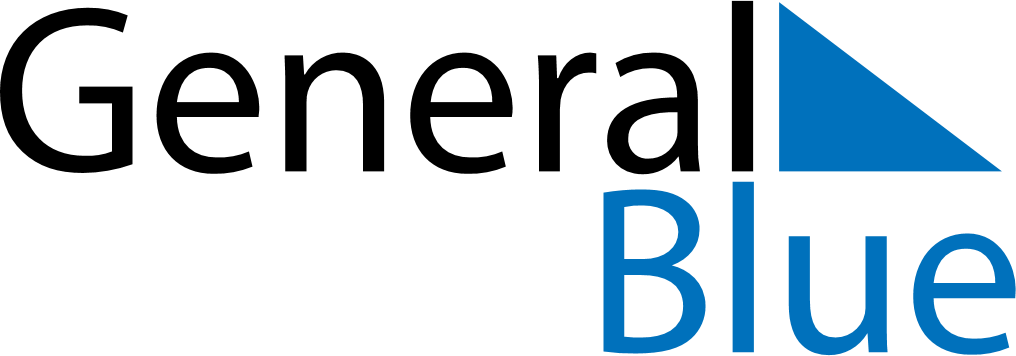 April 2025April 2025April 2025Equatorial GuineaEquatorial GuineaSUNMONTUEWEDTHUFRISAT12345678910111213141516171819Good Friday2021222324252627282930